Zámer národného projektuNázov národného projektu (ďalej aj „NP“): NISPEZ V – Národný informačný systém podpory výskumu a vývoja – prístup k elektronickým informačným zdrojomBudúci žiadateľ: Centrum vedecko-technických informácií SR, Lamačská cesta 8A, 840 05 Bratislava
(ďalej aj „CVTI SR“)Poskytovateľ: Partner, ktorý sa bude zúčastňovať na implementácii aktivít NP (ak je to relevantné)V prípade viacerých partnerov, doplňte údaje za každého partnera.Sumárne informácie o národnom projekteZačlenenie národného projektu v štruktúre Programu Slovensko 2021 – 2027Zákonné požiadavky (§ 23 ods. 3 zákona č. 121/2022 Z. z.)Dôvod určenia prijímateľa národného projektuCentrum vedecko-technických informácií SR je ako priamo riadená organizácia Ministerstva školstva, vedy, výskumu a športu SR národným informačným centrom pre vedu, techniku, inovácie a vzdelávanie a špecializovanou vedeckou knižnicou Slovenskej republiky. Koordinuje činnosť a zabezpečuje prevádzku interdisciplinárnych výskumno-vývojových centier a národných infraštruktúr pre výskum, vývoj, inovácie a vzdelávanie.Poslaním inštitúcie je podporovať rozvoj vedy, techniky a vzdelávania, a to budovaním a prevádzkovaním informačných systémov pre výskum a vývoj; budovaním a spravovaním knižničných a informačných fondov a poskytovaním knižnično-informačných služieb pre širokú odbornú verejnosť; metodickou a analytickou činnosťou podporujúcou riadenie a hodnotenie v oblasti výskumu, vývoja a vysokých škôl; prípravou a  realizáciou projektov podporujúcich výskum, vývoj a  vzdelávanie; popularizáciou vedy a  techniky v  spoločnosti. CVTI SR je depozitnou knižnicou OECD, EBOR a  WIPO a  plní funkciu strediska patentových informácií PATLIB.Odôvodnenie využitia národného projektuPrístup do elektronického vedeckého obsahu (publikácií, patentov a iných informácií) je nevyhnutné pre akúkoľvek výskumnú prácu. Výskum potrebuje nadväzovať na zistenia predchádzajúceho výskumu a tak posúvať ďalej hranicu vedeckého poznania. Publikácie výsledkov vedeckej činnosti sú najčastejšie formou článkov vo vedeckých časopisoch, monografiách alebo iných typoch výstupov. A tie sú prístupné v online vedeckých databázach, či už ako plné texty publikácií alebo tzv. bibliometrické databázy, ktoré ponúkajú široký prehľad o existujúcich publikáciách v kvalitných vedeckých časopisoch (či už pre rešeršné alebo analytické účely). V súlade s globálnym procesom transformácie na režim otvorenej vedy vzniká nová potreba zabezpečovať aj náklady na publikovanie pre slovenských vedcov.Cieľom projektového zámeru je identifikovať možnosti ako zabezpečiť kontinuitu prístupu k svetovému vedeckému obsahu od renomovaných vydavateľov pre organizácie výskumu a vývoja na Slovensku, ktorý je nevyhnutným predpokladom rozvoja a zvyšovania kvality vedy na Slovensku. A tak budovať a optimalizovať podpornú výskumnú infraštruktúru na európsku úroveň. Cieľovou skupinou sú vedeckí pracovníci, PhD študenti a ďalší vysokoškolskí študenti.Hlavným očakávaným prínosom je koordinované zabezpečenie prístupu k elektronickým  informačným zdrojom pre výskum a inovácie na Slovensku vrátane podporných aktivít pre ich efektívne využívanie a zabezpečenia prístupu k publikovaniu v režime otvorenej vedy v renomovaných vydavateľstvách a časopisoch. A to v súlade so strategickými dokumentami na národnej a európskej úrovni, predovšetkým v súlade s Národnou stratégiou výskumu, vývoja  inovácií 2030 a jej Akčným plánom.Projektový zámer identifikuje konzorciálny nákup prostredníctvom národného projektu ako najvýhodnejší spôsob riešenia prístupov do elektronických informačných zdrojov. Tento scenár je preferovaný vzhľadom na doterajšie skúsenosti CVTI SR s národnými projektami NISPEZ I – IV, už začatý proces verejného obstarávania, súlad so strategickými dokumentami, možnosť obstarávať v režime „read and publish“ ako aj vzhľadom na nedostatok vlastných zdrojov výskumných inštitúcií na zabezpečovanie individuálnych prístupov. Základný scenár v podobe individuálneho obstarávania prístupov výskumnými inštitúciami, podnikmi a odbornou verejnosťou ohrozuje  zabezpečenie prístupu k vedeckému obsahu v doterajšom rozsahu a výrazne znižuje kvalitu výskumného ekosystému na Slovensku.Odôvodnenie vylúčenia výberu projektu prostredníctvom výzvy (prostredníctvom „súťažného postupu“)Projekt kontinuálne nadväzuje na výsledky dosiahnuté implementáciou národných projektov NISPEZ (Národný informačný systém podpory výskumu a vývoja – prístup k elektronickým informačným zdrojom), NISPEZ II (Národný informačný systém podpory výskumu a vývoja – prístup k elektronickým informačným zdrojom II) a NISPEZ III (Národný informačný systém podpory výskumu a vývoja – prístup k elektronickým informačným zdrojom III) v programovom období 2007 – 2013 v rámci Operačného programu Výskum a vývoj, ako aj národného projektu NISPEZ IV (Informačný systém výskumu a vývoja – prístupy do databáz pre potreby výskumných inštitúcií) v programovom období 2014 – 2020 v rámci Operačného programu Integrovaná infraštruktúra. Jedným z hlavných cieľov aktivít implementovaných národných projektov bolo zabezpečenie kontinuálneho prístupu k  vedeckému obsahu svetových renomovaných producentov a dodávateľov inštitúciám vedy a výskumu na Slovensku.Centrum vedecko-technických informácií Slovenskej republiky v zmysle svojho štatútu zabezpečuje prístupy do vedeckých elektronických informačných zdrojov pre Slovenskú akadémiu vied a jej organizácie a vysoké školy. Od roku 2009 do konca roka 2019 CVTI zabezpečovalo prístup do špecializovaných elektronických informačných zdrojov (EIZ) pre potreby akademických inštitúcií s využitím prostriedkov Európskych a štrukturálnych fondov (EŠIF). Od roku 2020 sú prístupy k špecializovaným databázam hradené z prostriedkov samotných vysokých škôl - z prostriedkov určených na dotáciu VŠ a účelových rezerv Ministerstva školstva, vedy, výskumu a športu SR. Aktuálne CVTI SR zabezpečuje pohodlný prístup pre slovenských výskumníkov k 41 svetovým publikačným databázam a výskumným sieťam.Portfólio prístupov do EIZ, resp. prístupy do EIZ je vyberané  na základe záujmu jednotlivých verejných vysokých škôl, štatistík využívanosti a štruktúry VaV v SR, tzn. že prístupy do EIZ sú  na základe analýzy pravidelne prehodnocované a sú zakupované len prístupy, ktoré sú efektívne využívané. Napríklad využívanie Databázy SciFinder, ktorá patrí k vysokošpecializovaným titulom (špecializované vedecké databázy sú základom pre špičkový výskum, avšak svojím obsahom zahŕňajú vždy len určitú špecifickú oblasť podpory vedy a výskumu) sa na rozdiel od iných, celoštátne používaných titulov koncentruje v podstate na dve verejné vysoké školy. Databáza SciFinder umožňuje online prístup k prestížnej bibliografickej databáze Chemical Abstracts, je to abstraktová a patentová databáza z oblasti chémie a obsahuje informácie o jednotlivých chemických látkach a chemických reakciách. Táto databáza bola od 1.1.2016 do 31.12. 2019 predplatená pre osem inštitúcií - tri ústavy SAV a päť verejných vysokých škôl. Od roku 2016 počet vyhľadávaní postupne klesal, viac ako tisíc vyhľadávaní presiahol len u dvoch inštitúcií, preto nebol prístup do tejto databázy v nasledujúcom období obstaraný. Flexibilitu pri zabezpečovaní prístupov do EIZ(databáz) umožňuje koncept uzatvárania rámcových dohôd, z ktorých vyplýva možnosť každý rok prehodnotiť na základe vyššie popísanej analýzy využitia, či je zakúpenie databázy efektívne a potrebné. Spomenuté rámcové dohody boli účinné do konca roka 2022. Akčný plán pre otvorenú vedu 2021-2022, ktorý bol prijatý Vládou SR dňa 9.6.2021 zaväzuje MŠVVaŠ SR v zastúpení CVTI SR uzatvárať nový typ kontraktu vedeckých EIZ pre centralizované národné predplatné od r. 2022, tzv. transformatívne zmluvy. Tento nový typ zmluvy tzv. read and publish agreement zohľadňuje okrem zabezpečenia prístupu k vedeckým časopisom a knihám vydavateľa – aspekt „read“ tiež možnosť publikovania slovenských vedcov u daného vydavateľa online v režime otvoreného prístupu – aspekt „publish“). Nakoľko časť publish poskytujú vydavatelia, len vo výnimočných prípadoch agenti, transformatívne zmluvy je možné uzatvárať len priamo s vydavateľstvom. Časť publish reflektuje na Akčný plán pre otvorenú vedu ako aj na medzinárodné dianie (povinné open access publikovanie, ktoré je v programoch Horizont Európa a verejný výskum v USA), kladie dôraz na zverejňovanie výskumných dát a pripravuje slovenský vedecký ekosystém na zapojenie sa do európskeho cloudu pre otvorenú vedu. Vzhľadom na skutočnosť, že publikovanie článkov v prestížnych vedeckých časopisoch je pre vedeckých pracovníkov pomerne finančne náročné, možnosť publikovať vedeckým pracovníkom v týchto časopisoch  „zadarmo“ odbúrava motiváciu publikovať v časopisoch a vydavateľstvách s podozrením na predátorské správanie.Rozšírené publikovanie v režime otvorenej vedy vrátane zverejňovania výskumných dát prispeje k vyššej citovanosti slovenských výskumníkov a k väčšej medzinárodnej kolaborácii, čo významným spôsobom prispeje k vyššej atraktívnosti vedeckého prostredia na Slovensku (a lákaniu/udržaniu talentu) a v konečnom dôsledku k vyššiemu ekonomickému rastu vďaka vyššiemu ľudskému kapitálu.Vzhľadom na vyššie uvedenú potrebu kontinuálneho prístupu k  vedeckému obsahu svetových renomovaných producentov a dodávateľov inštitúciám vedy a výskumu na Slovensku a na výsledky dosiahnuté implementáciou národných projektov NISPEZ (Národný informačný systém podpory výskumu a vývoja – prístup k elektronickým informačným zdrojom), NISPEZ II (Národný informačný systém podpory výskumu a vývoja – prístup k elektronickým informačným zdrojom II) a NISPEZ III (Národný informačný systém podpory výskumu a vývoja – prístup k elektronickým informačným zdrojom III) v programovom období 2007 – 2013 v rámci Operačného programu Výskum a vývoj, ako aj národného projektu NISPEZ IV (Informačný systém výskumu a vývoja – prístupy do databáz pre potreby výskumných inštitúcií) v programovom období 2014 – 2020 v rámci Operačného programu Integrovaná infraštruktúra vypracovalo CVTI SR, tento projektový zámer pre projekt Národný informačný systém podpory výskumu a vývoja – prístup k elektronickým informačným zdrojom (ďalej aj „NISPEZ V“).  Centrum vedecko- technických informácií  SR bude implementovať projekt a bude aj prijímateľom nenávratného finančného príspevku (NFP). Projekt sa zameriava na zabezpečenie kontinuálneho prístupu k  vedeckému obsahu svetových renomovaných producentov a dodávateľov inštitúciám vedy a výskumu na Slovensku.Zámerom projektu je zabezpečiť  realizácie služieb pre nasledovné cieľové skupiny:akademická sféra (konkrétne slovenské verejné vedecko-výskumné inštitúcie, kam spadajú: vysoké školy a univerzity, Slovenská akadémia vied a rezortné výskumné ústavy), podnikateľská sféra (malé a stredné podniky).Z pohľadu úsekov verejnej správy projekt rieši primárne nasledujúce úseky:U00223 / Vnútorná správaU00166 / Vysoké školyU00168 / Veda a technika Odôvodnenie rozhodnutia nezapojiť partnerov do implementácie aktivítPovaha projektu a zameranie projektových aktivít  sú prepojené na  osobitné a jedinečné kompetencie CVTI SR ako informačného centra pre vedu, techniku, inovácie a vzdelávanie. CVTI SR ako jediný subjekt poverený MŠVVaŠ SR koordinuje činnosť a zabezpečuje prevádzku interdisciplinárnych výskumno-vývojových centier a národných infraštruktúr pre výskum, vývoj, inovácie a vzdelávanie. Z uvedeného dôvodu je potreba zapojenia partnera do projektu nerelevantná.Popis národného projektuVýchodiskový stavVýchodiskové dokumenty na regionálnej, národnej a európskej úrovni, ktoré priamo súvisia s realizáciou NP:Národná úroveňNárodná stratégia výskumu, vývoja a inovácií 2030 (2023) ako hlavný strategický dokument vo svojom Akčnom pláne v opatrení 1.3.2.7 jasne definuje potrebu zabezpečenia pohodlného prístupu slovenských výskumníkov k svetovým publikačným databázam ako nutnej podmienky pre kvalitný výskum a medzinárodnú spoluprácu.  Národná stratégia ukazuje cestu ako  premeniť Slovensko na vyspelú krajinu založenú na princípoch znalostnej ekonomiky. Hlavným cieľom je podporiť výskumníkov, podnikateľov a inovátorov vybudovaním predvídateľného systému, ktorý reaguje na ich potreby, zjednodušuje ich prácu a vytvorí im priestor na excelentnosť a pozitívny ekonomický a spoločenský dopad.Revízia výdavkov, kompetencií a personálnych kapacít vo výskume, vývoji a inováciách (2023) dopĺňa potrebu kontinuálnej analýzy využívania jednotlivých databáz ako aj potenciál nového typu “transformatívnych” zmlúv  (“read and publish”) prinášať úspory na APC poplatkoch.
SK RIS3 2021+ Stratégia výskumu a inovácií pre inteligentnú špecializáciu SR 2021 - 2027Stratégia digitálnej transformácie Slovenska (2019): udržať krok so súčasnými svetovými trendami a prinášať nové kvalitné vedecké poznanie vďaka podpore otvoreného publikovania, otvoreným dátam a otvoreným aplikačným rozhraniam.Vízia a stratégia rozvoja SR do  roku 2030,Moderné a úspešné Slovensko (2020): zlepšenie prístupu k dátovej a medzinárodnej výskumnej infraštruktúre.Národná stratégia pre otvorenú vedu (2021): je zlepšenie dostupnosti výsledkov slovenskej vedy a zmeniť nastavenie výskumu smerom k vyššej transparentnosti a otvorenosti.Európska úroveň
EU research and innovation programme Horizon Europe 2021 - 2027 (Reforming and enhancing the European R&I system)EU research and innovation policy (open innovation, open science and open to the world: vision for a Europe)EU research and innovation strategic plan 2020 – 2024 (General Objective 2: A Europe fit for the Digital Age)Predchádzajúce výstupy z dostupných analýz, na ktoré nadväzuje navrhovaný zámer NP (štatistiky, analýzy, štúdie,...): Projekt kontinuálne nadväzuje na výsledky dosiahnuté implementáciou národných projektov NISPEZ (Národný informačný systém podpory výskumu a vývoja – prístup k elektronickým informačným zdrojom), NISPEZ II (Národný informačný systém podpory výskumu a vývoja – prístup k elektronickým informačným zdrojom II) a NISPEZ III (Národný informačný systém podpory výskumu a vývoja – prístup k elektronickým informačným zdrojom III) v programovom období 2007 – 2013 v rámci Operačného programu Výskum a vývoj, ako aj národného projektu NISPEZ IV (Informačný systém výskumu a vývoja – prístupy do databáz pre potreby výskumných inštitúcií) v programovom období 2014 – 2020 v rámci Operačného programu Integrovaná infraštruktúra. Jedným z hlavných cieľov aktivít implementovaných národných projektov bolo zabezpečenie kontinuálneho prístupu k  vedeckému obsahu svetových renomovaných producentov a dodávateľov inštitúciám vedy a výskumu na Slovensku. Zdôvodnenie prepojenia nadväznosti projektu na predchádzajúce riešené projekty:V rámci aktivít projektu bude realizovaná podpora systémového prístupu  k elektronickým informačným zdrojom – (vedecké časopisy a knihy prestížnych zahraničných a domácich vydavateľov, patentové informácie, bibliometrické databázy) prioritne pre oblasti materiálových vied, fyziky a chémie, lekárskych vied, biochémie a molekulárnej biológie, poľnohospodárskych a environmentálnych vied, technických vied a chemického inžinierstva, matematiky a počítačových vied ako aj vybraných okruhov spoločenských vied) na národnej úrovni. Centralizované zabezpečenie prístupov k vedeckým elektronickým informačným zdrojom v spolupráci s vedeckými a akademickými knižnicami na Slovensku zabezpečí odbremenenie uvedených inštitúcií od administratívnej záťaže spojenej s uzatváraním individuálnych zmlúv na poskytnutie prístupu k jednotlivým databázovým kolekciám. Zároveň umožňuje efektívnejšie a hospodárnejšie využitie finančných prostriedkov vďaka výhodnejším cenovým podmienkam pri zabezpečovaní prístupov k elektronickým informačným zdrojom spoločne pre viac subjektov.Aktuálna situácia vo využívanie vedeckých elektronických informačných zdrojov:Od roku 2010 je CVTI SR riešiteľom národných projektov zameraných na podporu informačnej infraštruktúry vedy a výskum. Z každoročnej Hodnotiacej správy -  v poradí už štvrtého národného projektu NISPEZ (NISPEZ IV) - a pridružených analýz je možné sledovať štatistické dáta efektivity a dopadov projektu. Z nižšie uvedeného Grafu 1 až Grafu 3 je viditeľný priebežný nárast využívania elektronického vedeckého obsahu s priamym dopadom na zvyšovanie citovanosti vedeckých publikácii (Graf 4) a následnú viditeľnosť výskumnej činnosti slovenských vedeckých a akademických pracovníkov.Graf.1 Súhrnné štatistiky využívania EIZ v rámci  projektov NISPEZ – NISPEZ IV (počet vyhľadávaní, počet stiahnutých plných textov a počet prístupov)Graf 2 Počet vyhľadávaní v EIZ 2010 - 2018Graf.3 Počet stiahnutých plných textov 2010 - 2018V Grafe 4 je zobrazený trend v tvorbe publikácií, špičkových HCP publikácií a počtu citácií za posledných 10 rokov. Citácie sú osvedčeným meradlom dopadu výskumu; citácia znamená uznanie alebo potvrdenie vášho výskumu ostatnými. V tvorbe publikácií klasifikovaných podľa Essential Science Indicators ako špičkové, nastal nárast o 88 % v porovnaní s obdobím 2010 – 2014. O 83 % v porovnaní s referenčným obdobím 2010 – 2014 sa zvýšil záujem o publikácie vytvorené na Slovensku - vyjadrený počtom citácií, ktoré tieto publikácie získali. Na rastúci trend citovania vedeckých publikácií registrovaných v databáze Web of Science Core Collection s afiliáciou Slovensko poukazuje aj strmosť krivky vyjadrujúcej percentuálnu zmenu v celkovom počte citácií. 	    Graf. 4 Zmena v tvorbe publikácií, Graf znázorňuje ako prístup vedecko-výskumných pracovníkov k zdrojom kvalitných vedeckých informácií vedie k zvýšeniu ich využívania a výsledkom je kvalitnejší výskum, ktorý sa prejaví postupným nárastom publikácií výsledkov výskumu v recenzovaných renomovaných vedeckých časopisoch s vyšším dopadom.Problémové a prioritné oblasti, ktoré rieši zámer NP. (Zoznam známych problémov, ktoré vyplývajú zo súčasného stavu a je potrebné ich riešiť): zabezpečenie prístupu k najnovšej zahraničnej odbornej a vedeckej literatúre renomovaných svetových producentov a dodávateľov  a personalizovaným informačným službám, ktoré priamo podporujú rozvoj excelentnej vedy a podieľajú sa na posilnení konkurenčnej schopnosti SR odstraňovaním informačných a znalostných bariér medzi výskumom a vývojom na jednej strane a spoločnosťou a hospodárstvom (MSP a veľké podniky) na druhej strane. Využívanie elektronických informačných zdrojov má pozitívny vplyv na celú škálu vedeckých procesov, ako je predkladanie výskumných návrhov, financovanie výskumných návrhov, písanie výskumných správ a publikovanie článkov vo vedeckých časopisoch.podpora zvyšovania excelentnosti vedy a výskumu, kedy sú bibliometrické databázy a ich metriky spoľahlivé a nákladovo efektívne nástroje umožňujúce hodnotenie vedeckého výkonu jednotlivcov, organizácií/inštitúcií, grantových agentúr, regiónov a krajín. Pomáhajú určovať celkový úspech výskumných programov prostredníctvom merania ich dopadov (napr. vplyvu na výkonnosť výskumu) a výsledkov (napr. dlhodobých výsledkov, ako sú napríklad socioekonomické výhody). Umožňujú analyzovať rôzne ukazovatele na čo najkompletnejšie získanie obrazu o komplexných aspektoch, ktoré zodpovedajú za výkon výskumných organizácií,vytváranie národnej a medzinárodnej vedeckej spolupráce, kedy majú mimoriadny význam scientometrické (citačné) databázové kolekcie. Tieto umožňujú identifikovať špičkové výskumno-vývojové inštitúcie na Slovensku, porovnávať výkonnosť slovenských a zahraničných vedeckých inštitúcií, a tým motivovať slovenské pracoviská smerom k produkovaniu výsledkov v podobe poznatkov prospešných pre hospodárstvo a spoločnosť. Informácie obsiahnuté v uvedených databázach umožňujú nadväzovať kontakty s partnerskými inštitúciami doma a vo svete, ktoré pôsobia v rovnakých vedných oblastiach, prípadne pracujú na obdobných projektoch,šírenie výsledkov slovenského výskumu a vývoja a vytváranie podmienok pre efektívny transfer informácií od univerzít, verejných vedecko-výskumných inštitúcií a zariadení do slovenskej podnikateľskej sféry. Zabezpečenie prístupov do elektronických informačných zdrojov umožňuje šírenie výsledkov vedy a výskumu vo vedeckej komunite aj mimo nej a prispievať tak k celkovému rozvoju spoločnosti a hospodárstva. Uveďte, na ktoré z ukončených a prebiehajúcich národných projektov zámer NP priamo nadväzuje, v čom je navrhovaný NP od nich odlišný a ako sú v ňom zohľadnené výsledky/dopady predchádzajúcich NP (ak je to relevantné):CVTI SR realizovalo tri národné projekty a aktuálne realizuje jeden národný projekt (NISPEZ – NISPEZ IV). Cieľom Aktivity 1 národného projektu NISPEZ IV je zabezpečiť, sprístupniť a efektívne využívať elektronické informačné zdroje (EIZ), ktoré sú určené pre vedecko-výskumnú komunitu na Slovenku. Ide o elektronický vedecký obsah, ako sú vedecké časopisy a knihy prestížnych zahraničných a domácich vydavateľov, patentové informácie, citačné a abstraktové databázy. Tieto informačné zdroje sú prístupné priamo jednotlivým inštitúciám vedy a výskumu (univerzitám, vysokým školám, ústavom SAV či vybraným knižniciam) a prostredníctvom služieb CVTI SR aj inovatívnym podnikom a mimorezortným inštitúciám vedy a výskumu. Sprístupnenie týchto informácií vedie (podľa skúseností z minulých období) k zvýšeniu vedeckej a inovačnej aktivity slovenskej vedy a k zmierneniu jej zaostávania v porovnaní s krajinami EÚ. Prostredníctvom bibliometrických  a scientometrických databáz sú organizácie vedy a inovácií schopné vyhodnocovať a usmerňovať svoje vedecké a inovačné smerovanie podľa najnovších, ale aj dlhodobých trendov vo svete. Informácie obsiahnuté v uvedených databázach umožňujú už niekoľko rokov nadväzovať kontakty s partnerskými inštitúciami doma a vo svete, ktoré pôsobia v rovnakých vedných oblastiach, prípadne pracujú na príbuzných vedeckých projektoch.Administratívna, finančná a prevádzková kapacita žiadateľa a partnera (v prípade, ak je v projekte zapojený aj partner):CVTI SR má vytvorené prevádzkové predpoklady pre úspešnú implementáciu národných projektov, a to na základe personálnej kapacity a skúseností z predchádzajúcich programových období. Administratívne kapacity žiadateľa na riadenie projektu budú zabezpečené nasledovnými pracovníkmi z interných ľudských zdrojov.Projektový manažér bude spĺňať kvalifikačné predpoklady:vysokoškolské vzdelanie 2. stupňa min. 3 ročná prax v oblasti projektového riadeniaprax s výkonom riadenia projektu/projektov financovaných zo štrukturálnych fondov vítanáa zabezpečovať nasledovné projektové činnosti:zodpovedá za implementáciu projektu v súlade so  schválenou žiadosťou o NFP, resp. zmluvou o NFP, s platným systémom finančného riadenia  a systémom riadenia EŠIF, platnými právnymi predpismi SR a EK, usmerneniami a pokynmi SO súvisiacimi s čerpaním fondov EÚ,sleduje platné právne predpisy SR a EK, usmernenia a pokyny SO, súvisiace s čerpaním fondov EÚ,zodpovedá za implementáciu projektu v súlade so schváleným harmonogramom realizácie aktivít projektu,zodpovedá za napĺňanie merateľných ukazovateľov projektu,zodpovedá, resp. koordinuje všetky činnosti súvisiace s implementáciou projektu – monitorovanie projektu, publicitu projektu, verejné obstarávanie a pod.koná vo vzťahu k dodávateľom, resp. partnerom na projekte,zodpovedá za komunikáciu s  SO v oblasti vzťahov vyplývajúcich zo zmluvy o NFP.Finančný manažér bude spĺňať kvalifikačné predpoklady:vysokoškolské vzdelanie 2. stupňa prednostne ekon. zamerania,min. 2 ročná prax v oblasti finančného riadenia  a/alebo účtovníctvaa zabezpečovať nasledovné projektové činnosti:zodpovedá za správne finančné riadenie projektu  v súlade so  schválenou žiadosťou o NFP, resp. zmluvou o NFP, s platnou Príručkou k finančnému riadeniu fondov EÚ na programové obdobie 2021 - 2027  , Rámcom implementácie fondov, programové obdobie 2021 – 2027, relevantnými metodickými príručkami, platnými právnymi predpismi SR a EK, usmerneniami a pokynmi SO súvisiacimi s čerpaním fondov EÚ,zodpovedá za čerpanie rozpočtu v súlade s pokrokom v implementácii projektu a dosahovanými ukazovateľmi,zodpovedá za komunikáciu s SO v oblasti finančných vzťahov vyplývajúcich zo zmluvy o NFP,zodpovedá za prípravu a včasné predkladanie ŽoP vrátane úplnej podpornej dokumentácie (rozsah stanoví SO),zodpovedá za oprávnenosť výdavkov prijímateľa v súlade s platnými pravidlami oprávnenosti,sleduje platné právne predpisy SR a EK, usmernenia a pokyny SO, súvisiace s čerpaním fondov EÚ.Manažér monitoringu bude spĺňať kvalifikačné predpoklady:vysokoškolské vzdelanie 2. stupňa min. 1 rok praxe v oblasti monitorovania  a/alebo hodnoteniaa zabezpečovať nasledovné projektové činnosti:vykonáva priebežné sledovanie pokroku projektu, zodpovedá za správne evidovanie výsledkov projektu a vypracovanie monitorovacích správ, doplňujúcich monitorovacích údajov a informácií pre SO v rámci riadenia projektu.Asistent/ Administratívny zamestnanec bude spĺňať kvalifikačné predpoklady:stredoškolské vzdelanie min. 2 ročná prax v oblasti administratívya zabezpečovať nasledovné projektové činnosti:vykonáva administratívnu a odbornú podporu projektu;spracováva podklady pre implementáciu projektu v súlade s časovým harmonogramom a rozpočtom projektu;zabezpečuje spracovanie prieskumov trhu pre potreby projektu,administratívna príprava a kontrola podkladov do ŽoP, monitorovacích správ,zabezpečuje spracovanie podkladov pre účtovníctvo, štátnu pokladnicu, pre personalistiku, mzdovú agendu, evidenciu majetku;administratívna agenda (napr. spracovanie cestovných príkazov);zabezpečuje komunikáciu s účastníkmi  aktivítVedúci projektovej kancelárie bude spĺňať kvalifikačné predpoklady:vysokoškolské vzdelanie 2. stupňa min. 2 ročná prax v oblasti projektového riadenia a zabezpečovať nasledovné projektové činnosti:koordinuje implementáciu viacerých projektov a zabezpečuje jednotný postup pri ich implementácii;zabezpečuje komunikáciu s ostatnými útvarmi prijímateľa ako napr. s účtovným útvarom, ekonomickým oddelením, štatutáromzabezpečuje komunikáciu s jednotlivými SOkoordinuje administratívny personál pripravuje návrhy manuálov, metodických pokynov a usmernení pre realizáciu jednotlivých projektových aktivít pre projektového manažéranavrhuje projektovému manažérovi systémové opatrenia na zjednodušenie administratívnych činností súvisiacich s riadením projektusleduje priebeh projektových aktivítspolupracuje na návrhoch usmernení pre zjednotenie postupov pri realizácii aktivít projektu,pripravuje a organizuje pracovné stretnutia riadiacich alebo odborných zamestnancov (pracovné porady, inštruktážny seminár a pod.), prípadne iných zamestnancov zaradených do personálnej matice projektu podľa potreby,sleduje a analyzuje neoprávnené výdavky v projekte, predkladá návrhy na eliminovanie neoprávnených výdavkovNa dlhodobej podpore zabezpečovania administratívnej kapacity žiadateľa sa budú podieľať organizačné zložky žiadateľa:Odbor projektov EŠIF, Sekcia ekonomiky a prevádzky, Odbor ekonomicko-hospodársky, Referát právny a kontrolný a Oddelenie verejného obstarávania, Hlavné ciele NP (stručne):Ciele národného projektu majú priamu väzbu na víziu, ciele a opatrenia Programu Slovensko 2021 – 2027, definované v rámci Cieľa politiky 1: Konkurencieschopnejšia a inteligentnejšia Európa vďaka presadzovaniu inovatívnej a inteligentnej transformácie hospodárstva a regionálnej prepojenosti IKT, Špecifický cieľ RSO1.1.: Rozvoj a rozšírenie výskumných a inovačných kapacít a využívanie pokročilých technológií a opatrenia 1.1.4 Podpora optimalizácie, rozvoja a modernizácie výskumnej infraštruktúry.Cieľom podpory uvedeného opatrenia, definovanom v Programe Slovensko 2021 – 2027, bude dobudovanie a optimalizácia výskumnej infraštruktúry v súlade s cieľmi jednotlivých domén RIS3 (inventarizáciou výskumnej infraštruktúry vo vlastníctve verejného a akademického sektora a umožnením súkromnému sektoru využívať túto výskumnú infraštruktúru na výskumné účely; inventarizáciou výskumnej infraštruktúry sa zabráni duplicitnému zabezpečeniu tej výskumnej infraštruktúry, ktorá je už k dispozícii a zároveň sa identifikujú potreby jej ďalšieho rozvoja) a so zohľadnením Cestovnej mapy výskumných infraštruktúr v SR na EÚ úroveň, najmä v rámci ESFRI.Národný projekt bude prispievať k plneniu priorít uvedených v RIS3 SR, ako aj Špecifických odporúčaní Rady EÚ pre Slovensko 2019 a 2020, najmä vo vzťahu k zlepšení kvality verejného výskumu a vývoja, tvorby a šíreniu vedomostí. Národný projekt reaguje na existujúce nedostatky vo výskumnom systéme identifikované v Správe EÚ o krajine v oblasti vybavenosti, zdieľaní výskumných infraštruktúr, podmienok pre vzdelávanie novej generácie výskumných pracovníkov, zapojenia výskumných tímov do medzinárodnej spolupráce, ako aj spoluprácu verejného a súkromného sektora na výskumných témach. Investície budú smerovať k zabezpečení prístupu k potrebným informačným zdrojom pre výskum, vývoj a inovácie, kedy centrálna koordinácia zabezpečí ich optimalizáciu na národnej úrovni. Národný projekt bude prispievať k plneniu priorít uvedených v RIS3 SR, ako aj Špecifických odporúčaní Rady EÚ pre Slovensko 2019 a 2020, najmä vo vzťahu k zlepšení kvality verejného výskumu a vývoja, tvorby a šíreniu vedomostí.Strategickým cieľom Národného projektu je vytvoriť podmienky pre naplnenie potreby na Slovensku dobudovať a optimalizovať výskumnú infraštruktúru na európsku úroveň. Zabezpečenie prístupov do elektronického vedeckého obsahu má pozitívny vplyv na vedu a výskum v podobe širokej ponuky výskumných informácií a patentov, zdokonalení technik výskumu, prístupu k informáciám o aktuálnych výskumných témach, zdokonaľovaní výskumných zručností a vytvorení priestoru na objavovanie nových oblastí výskumu. Cieľom aktivity je zabezpečiť kontinuitu prístupu k svetovému vedeckému obsahu od renomovaných vydavateľov pre organizácie výskumu a vývoja na Slovensku, ktorý je nevyhnutným predpokladom rozvoja a zvyšovania kvality vedy na Slovensku. Ďalšie činnosti budú zamerané na efektívnu podporu používateľov, hodnotenie využívania elektronických informačných zdrojov, prípadnú optimalizáciu portfólia a propagačné aktivity. Prínos národného projektu sa prejaví v náraste publikačnej činnosti slovenských vedeckých pracovníkov a zvýšení citovanosti slovenských autorov. Vybrané scientometrické databázové kolekcie budú využívané na identifikáciu špičkových výskumno-vývojových inštitúcií na Slovensku a hodnotenie slovenskej vedy. Samotné vedecké pracoviská budú môcť tieto databázy využívať na identifikáciu svojich najúspešnejších výskumných tímov. Zároveň bude možné porovnávať výkonnosť slovenských a zahraničných vedeckých inštitúcií, a tým motivovať slovenské pracoviská k jej zvyšovaniu.Národný projekt zabezpečuje nevyhnutnú informačnú podporu vedeckovýskumných pracovníkov, čím  výrazne vplýva na kvalitu výsledkov vedecko-výskumnej činnosti a výkonnosť v oblasti výskumu a vývoja na Slovensku.Pre úspešné naplnenie cieľov definovaných v Špecifickom cieli RSO1.1.: Rozvoj a rozšírenie výskumných a inovačných kapacít a využívanie pokročilých technológií bude zámer NP silným podporným mechanizmom v nasledovných oblastiach:vzájomné prepájanie univerzít, Slovenskej akadémie vied, výskumných inštitúcií a priemyslu uspokojením informačných potrieb prostredníctvom špičkového vedeckého online obsahu od renomovaných vydavateľov,posilňovanie excelentnosti vedy a výskumu, tvorba podmienok pre rastový potenciál výkonnosti vedy a výskumu,zlepšenie kvality vysokoškolského vzdelávania,internacionalizácia vedy a rozvoj medzinárodnej spolupráce.Hlavné očakávané prínosy:koordinované zabezpečenie prístupu k elektronickým  informačným zdrojom pre výskum a inovácie na Slovensku vrátane podporných aktivít pre ich efektívne využívanie.Ciele národného projektu a ich meranieV tabuľke nižšie uveďte merateľné ukazovatele projektu. Merateľné ukazovatele projektu musia byť definované tak, aby odrážali výstupy/výsledky projektu a predstavovali kvantifikáciu toho, čo sa realizáciou aktivít za požadované výdavky dosiahne.Uveďte zoznam iných údajov projektu (ak je to relevantné).Prínosy, ktoré sa dajú očakávať pre cieľové skupiny (ak je to relevantné)V prípade viacerých cieľových skupín / užívateľov NP, doplňte prínos pre každú z nich.Aktivity národného projektuV tabuľke nižšie uveďte rámcový popis aktivít, ktoré budú v rámci identifikovaného národného projektu realizované.V prípade viacerých aktivít, doplňte informácie za každú z nich.Detailnejší popis aktivít. Okrem detailnejšieho popisu aktivít uveďte, ako je v projekte zabezpečené dodržiavanie horizontálnych princípov podľa čl. 9 nariadenia o spoločných ustanoveniach, ako aj podľa Uznesenia vlády SR č. 668 z 26. októbra 2022.AK po schválení zámeru NP komisiou pri Monitorovacom výbore pre Program Slovensko 2021 – 2027 dôjde k podstatnej zmene v rozsahu hlavných aktivít NP uvedených vyššie (t. j. minimálne jedna hlavná aktivita nebude v rámci NP realizovaná, resp. má dôjsť k výraznému zväčšeniu alebo zmenšeniu rozsahu schválených aktivít, príp. doplneniu novej aktivity), RO/SO predloží pred vyhlásením výzvy na schválenie príslušnej komisii pri Monitorovacom výbore pre Program Slovensko 2021 – 2027 upravený zámer NP.Koordinované zabezpečenie prístupu k elektronickým  informačným zdrojom pre výskum a inovácie na Slovensku vrátane podporných aktivít pre ich efektívne využívaniePrístup k svetovému vedeckému obsahu má zásadný vplyv na rozvoj vedy a hospodársky rast na Slovensku. V tejto súvislosti bude v rámci národného projektu zabezpečený kontinuálny prístup k  vedeckému obsahu svetových renomovaných producentov a dodávateľov. Pôjde najmä o elektronické informačné zdroje (vedecké časopisy a knihy prestížnych zahraničných a domácich vydavateľov, patentové informácie, citačné a abstraktové databázy) prioritne pre oblasti, ktoré RIS3 považuje za najsilnejšie oblasti z hľadiska produkcie nových vedeckých poznatkov a týmto aj za najdôležitejšie z pohľadu budúcej inovačnej aktivity v malých, stredných a veľkých podnikoch: materiálových vied, fyziky a chémie, lekárskych vied, biochémie a molekulárnej biológie, poľnohospodárskych a environmentálnych vied, technických vied a chemického inžinierstva, matematiky a počítačových vied ako aj vybraných okruhov spoločenských vied. Tieto informačné zdroje budú prístupné priamo jednotlivým inštitúciám vedy a výskumu (vysokým školám, ústavom SAV) ako aj prostredníctvom služieb CVTI SR aj inovatívnym podnikom a mimorezortných inštitúciám vedy a výskumu. Sprístupnenie týchto informácií povedie podľa skúseností z minulých období k zvýšeniu vedeckej a inovačnej aktivity slovenskej vedy a k zmierneniu jej zaostávania v porovnaní s krajinami EÚ. Prostredníctvom citačných a patentových databáz budú organizácie vedy a inovácií schopné vyhodnocovať a usmerňovať svoje vedecké a inovačné smerovanie podľa najnovších, ale aj dlhodobých trendov vo svete. Informácie obsiahnuté v uvedených databázach umožnia nadväzovať kontakty s partnerskými inštitúciami doma a vo svete, ktoré pôsobia v rovnakých vedných oblastiach prípadne pracujú na obdobných projektoch. Vedecké inštitúcie a tímy sú schopné na základe získaných informácií vyhodnocovať a usmerňovať svoje vedecké a inovačné smerovanie podľa najnovších aj dlhodobých trendov vo svete.Národný projekt vychádzajúci z projektového zámeru organizačne pokrýva CVTI SR. Informačné zdroje budú prístupné priamo jednotlivým inštitúciám vedy a výskumu (vysokým školám, ústavom SAV) ako aj prostredníctvom služieb CVTI SR aj inovatívnym podnikom a mimorezortných inštitúciám vedy a výskumu V rámci národného projektu je potrebné vyriešiť prístupy k elektronickým informačným zdrojom:Elektronické informačné zdroje (vedecké časopisy a knihy prestížnych zahraničných a domácich vydavateľov, patentové informácie, citačné a abstraktové databázy) prioritne pre oblasti, ktoré RIS3 považuje za najsilnejšie oblasti z hľadiska produkcie nových vedeckých poznatkov a týmto aj za najdôležitejšie z pohľadu budúcej inovačnej aktivity v malých, stredných a veľkých podnikoch: materiálových vied, fyziky a chémie, lekárskych vied, biochémie a molekulárnej biológie, poľnohospodárskych a environmentálnych vied, technických vied a chemického inžinierstva, matematiky a počítačových vied ako aj vybraných okruhov spoločenských vied. Elektronické informačné zdroje (EIZ) uvedené vyššie boli vybrané v roku 2019 na základe záujmu jednotlivých verejných vysokých škôl, štatistík využívanosti (možné poskytnúť na vyžiadanie) a štruktúry VaV v SR. Nakoľko štatistiky využívanosti majú rastúci charakter a navyše niektorí z vydavateľov poskytujú možnosť OA publikovania, zámerom je realizovať VO pre databázy pokiaľ možno v nezmenenom rozsahu okrem databázy ACM, ktorú vzhľadom na štatistiky využívanosti navrhujeme nahradiť vydavateľstvom Frontiers, čo je najčastejšie full OA (Open Access) a na základe požiadaviek vedeckej komunity dopĺňame opätovne i chemické databázy.Akčný plán pre otvorenú vedu 2021-2022, prijatý Vládou SR dňa 9.6.2021 zaväzuje MŠVVaŠ (v zastúpení CVTI SR) uzatvárať nový typ kontraktu vedeckých EIZ pre centralizované národné predplatné od r. 2022. Tento nový typ zmluvy (tzv. read and publish agreement) zohľadňuje okrem zabezpečenia prístupu k vedeckým časopisom a knihám vydavateľa (read) tiež možnosť publikovania slovenských vedcov u daného vydavateľa online v režime otvoreného prístupu (publish). Otvorený prístup označuje špecifický režim publikovania, kedy zverejnený článok je sprístupnený bezplatne pre čitateľa, no náklady na publikovanie u vydavateľa platí sám autor (publikačné poplatky sa pohybujú od 800€ do 6000€).Pri uzatváraní „read and publish“ kontraktu vydavateľ robí analýzu, koľko a akých publikácií u neho máme (vedci na Slovensku), napr. u Springera,  pričom na základe výsledku tejto analýzy vydavateľ navrhne cenu za čítanie zdrojov v databáze v kombinácii s cenou za konkrétny objem článkov, ktoré slovenskí vedci budú v danom zmluvnom období u vydavateľa v režime otvoreného prístupu publikovať. Pre lepší, hospodárnejší výsledok, je možné o cene následne rokovať, pričom predmetom rokovania nie je len cena, ale aj počet publikovaných článkov v budúcnosti, a teda čo najvýhodnejší pomer publikovania a ceny. V rámci rokovania sa zohľadňuje publikačný potenciál do budúcnosti (ktorý nie je možné opísať v rámci opisu predmetu zákazky vo verejnej súťaži), tzn. o koľko môžu vedci publikovať viac a pod. Cena zohľadňuje publikačnú produkciu slovenských vedcov u daného vydavateľa, ktorú treba s vydavateľom vyrokovať – realizovať VO rokovaním. Tento typ kontraktu nie je možné uzatvoriť so sprostredkovateľskou firmou, iba priamo s vydavateľom, ktorý má svoje vedecké publikácie sprístupnené v svojej databáze.Databáza IEEEVydavateľstvo IEEE je vydavateľstvo vedeckej literatúry špecializované len na technické disciplíny, pričom publikuje celkovo 484 technicky zameraných časopiseckých titulov. CVTI ST spravilo vlastnú analýzu/prieskum prostredníctvom nezávislého informačného zdroja – databázy Web of Science, ktorá poskytuje systematický a objektívny prostriedok na kritické hodnotenie a analýzu popredných svetových vedeckých časopisov. Spoločnosť Clarivate Analytics pre výber časopisu do databázy Web of Science používa selekčný proces, ktorý vykonávajú odborní interní redaktori, ktorí nie sú pridružení k žiadnemu vydavateľstvu. Pri výbere časopisov redakčná rada Web of Science používa súbor 28 kritérií, ktoré filtrujú úroveň časopisov prichádzajúcich z jednotlivých vydavateľstiev s cieľom do databázy prijímať kvalitné časopisecké tituly. Každý časopis v databáze Web of Science je zaradený do tematických kategórií, ktoré umožňujú detailnejšie vyhľadávať časopisy v jednotlivých vedných odboroch.  Databáza Web of Science obsahuje 175 technicky zameraných časopisov vydavateľstva Elsevier, čo je približne 70% jeho publikačného objemu v technických disciplínach. Z hľadiska tematického zamerania tieto časopisy pokrývajú oblasti: vesmírne inženierstvo (5),  biomedicínske inženierstvo  (18), stavebné technológie (20), elektrické a elektronické inženierstvo (33), environmentálne inženierstvo (20), geologické inženierstvo (7), priemyselné inženierstvo (11), výrobné technológie (9), morské inženierstvo (1), mechanické inženierstvo (26), inženierstvo - multidisciplinárne (21), oceánografické inženierstvo (4).Databáza Web of Science obsahuje 206 technických časopisov vydavateľstva IEEE, čo je približne 40% jeho publikačného objemu. Z hľadiska tematického zamerania tieto časopisy pokrývajú oblasti: akustika (2), automatizované a kontrolné systémy (10), komunikačné technológie (1), IT – umelá inteligencia (15), kybernetika (4), IT – hardware (17), IT – počítačové systémy (10), IT – interdisciplninárne (4), IT – softwarové inženierstvo (11), počítačové vedy (5), technické vzdelávanie (1), energetika a palivá (2), vesmírne inženierstvo (2), biomedicínske inženierstvo (7), stavebné technológie (1), elektrické a elektronické inženierstvo (42), priemyselné inženierstvo (3), inženierstvo – multidisciplinárne (1), udržateľné technológie (1), história technológií (1), fotografické technológie (5), nástrojárstvo (3), materiálová veda (2), inženierstvo - interdisciplinárne (1), lekárska informatika (1), nanotechnológie (5), nukleárne technológie (1), optika (4), aplikovaná fyzika (8), kondenzované materiály (1), plazma (1), kvantové technológie (1), radiológia (1), diaľkové snímanie (1), robotika (5), štatistika (1), telekomunikácie (20), dopravné technológie (5).Z dát v databáze Web of Science vyplýva, že oproti s technickým časopisom vydavateľstva Elsevier produkcia vydavateľstva IEEE pokrýva širšie spektrum technických špecializácií. Časopisy vydateľstva IEEE majú v technických disciplínach väčšiu granularitu ako aj vyšší počet titulov.  Príkladom sú časopisecké tituly z oblasti informačných technológií (ako napr. počítačové vedy, počítačové systémy, hardware, umelá inteligencia), automatizácie (automatizované systémy, robotika) ale aj úzko špecializované odbory ako sú nanotechnológie alebo optika, čo z vydavateľa IEEE robí prominentného vydavateľa v špecifických technických oblastiach. Tituly z produkcie vydavateľstva IEEE patria k najcitovanejším v patentoch, čo je jeden z dôvodov, vďaka ktorým je tento obsah nenahraditeľný pre výskumníkov a inovátorov v technických vedách. Cieľovou skupinou prístupu k obsahu vydavateľstva IEEE, ako aj publikovania v jeho open access časopisoch je akademická komunita pôsobiaca na Slovensku v týchto oblastiach. Členmi konzorcia sú vysoké školy, kde je možné získať akademický titul v technických disciplínach. Vzhľadom k zameraniu technických vysokoškolských odborov na Slovensku v kombinácii s ponukou časopisov IEEE, sa CVTI SR rozhodlo pre portfólio IEEE. Na základe analýzy doteraz publikovaných článkov v časopisoch IEEE CVTI SR v rámci aktuálne uzatvorenej rámcovej dohody (transformačnej zmluve) na obdobie rokov 2023-2026 majú slovenskí autori právo publikovať v otvorenom prístupe bez hradenia „article processing charges“ (ďalej ako „APC poplatok“) v limite 29 článkov na rok v hybridných a open access časopisoch IEEE počas trvania zmluvného obdobia.Na transformačnej dohode medzi IEEE a slovenským konzorciom CVTI SR sa podieľa 6 vysokých škôl, čo znamená, že korešpondujúci autori zo zúčastnených inštitúcií môžu publikovať svoje články s otvoreným prístupom a bez APC poplatkov v open access časopisoch vydavateľa IEEE.Databáza WOS Web of Science (v minulosti známy aj ako Web of Knowledge) je platforma s plateným prístupom, ktorá poskytuje prístup k viacerým databázam poskytujúcim poskytujú referenčné a citačné údaje z akademických časopisov, konferenčných zborníkov a iných dokumentov z rôznych vedných odborov.CVTI SR v súčasnosti poskytuje prístup k nasledujúcim službám z portfólia Web of Science:Web of Science Core CollectionBibliografická a citačná databáza, ktorá slúži ako primárny zdroj pre vyhľadávanie renomovaných vedeckých informácií a hodnotenie vedeckej publikačnej činnosti.Web of Science obsahuje 8 hlavných citačných indexov:Science Citation Index Expanded (SCIE): od 1985 po súčasnosť,Social Sciences Citation Index (SSCI): od 1985 po súčasnosť,Arts and Humanities Citation Index (A&HCI): od 1985 po súčasnosť,Emerging Sources Citation Index (ESCI): od 2015 po súčasnosť,Conference Proceedings Citation Index (CPCI), ktorý obsahuje dva subindexy:Conference Proceedings Citation Index-Science (CPCI-S): od 1990 po súčasnosť,Conference Proceedings Citation Index- Social Sciences&Humanities (CPCI-SSH): od 1990 po súčasnosť.Book Citation Index (BkCI)Current Chemical Reactions (CCR-Expanded): od 1985 po súčasnosť,Index Chemicus (IC): od 1993 po súčasnosť.Indexy Web of Science Core Collection obsahujú časopisecké tituly, knihy a konferenčné zborníky. Pokrýva 251 predmetových kategórií, od prírodných, technických, lekárskych vied až po umenie a humanitné vedy. Vyhľadávanie v jednotlivých indexoch zadefinujete na hlavnej stránke Web of Science™ Core Collection, v dolnej časti pod linkou “More settings”:Emerging Sources Citation Index, najnovší z indexov (vznik 2015), vytvára akýsi predstupeň k neskoršej indexácii titulu v ďalších WoS indexoch, ktoré majú pre indexáciu rigoróznejšie kritériá. Citácie z ESCI sú zahrnuté do Web of Science „Times Cited Counts“, no nevykazujú citačný faktor Impact Factor a nie sú zahrnuté do WoS Journal Highly Cited Data databáz.Conference Proceedings Citation Index poskytuje prístup k bibliografickým informáciám a autorským abstraktom príspevkov, ktoré boli prednesené na prestížnych medzinárodných konferenciách, sympóziách, seminároch, kolokviách a workshopoch venovaných najrôznejším vedným oblastiam od antropológie až po zoológiu.Web of Science Core Collection dnes predstavuje benchmark na hodnotenie vedy na celom svete, slúži na hodnotenie a porovnávanie výsledkov vedeckej publikačnej činnosti na základe transparentných a globálne akceptovaných kritérií. Web of Science Core Collection obsahuje nezávislé tituly, spoločnosť Clarivate Analytics sama nie je vydavateľom.Web of Science Citation CollectionSúbor špecializovaných a regionálnych databáz, ktorá slúži ako primárny zdroj pre vyhľadávanie špecializovaných vedeckých informácií a dát. Obsahuje štyri kolekcie individuálnych databáz:Specialist CollectionMEDLINE: bibliografická databáza americkej National Library of Medicine (NLM), ktorá zahŕňa časopisy, noviny a newsletry z oblasti biomedicíny, prírodných vied, zdravotníctva, klinickej medicíny a biologických vied. VIACBiosis Citation Index: pokrýva tradičné biologické odbory ako je botanika, zoológia a mikrobiológia, ako aj multidisciplinárne odbory ako je biochémia, biomedicína, biotechnológie alebo ekológia. Sleduje obsahy vedeckých časopisov, zborníkov z konferencií, kníh a patentov. BCI využíva MeSH klasifikáciu.Zoological Records: renomovaná svetová databáza živočíšnej biológie. Používatelia môžu určiť taxonómiu zvierat v literatúre, sledovať zmeny v klasifikácii a držať krok s novými a ohrozenými druhmi. Regional CollectionRussian Science Citation Index: citačná bibliografická databáza ruských vedeckých publikácií. VIACKCI Korean Journal Database: poskytuje komplexný prehľad najrenomovanejšieho vedeckého obsahu autorov z južnej Kórei. VIACSciELO Citation Index: databáza Scientific Electronic Library Online pokrýva vedecký obsah autorov z Latinskej Ameriky, Španielska, Portugalska, Karibiku a južnej Afriky. Previazanosť s Web of Science umožňuje pozerať na vedecké publikácie z pohľadu globálnej vedy.  Data Collection.Data Citation Index: poskytuje integrovaný prístup k repozitárom vedeckých informácií a dát z celého sveta. Zahŕňa deskriptívne záznamy dátových objektov prepojené s informáciami z Web of Science.Patent CollectionDerwent Innovations Index (DII): poskytuje patentovú literatúra od viac ako 40 patentových organizácií a inštitúcií. Kombinuje patentové záznamy z Derwent World Patents Index® s citačnými informáciami z Patents Citation Index®. Web of Science – Current Contents Connect (CCC)Bibliografická databáza, ktorá je integrálnou súčasťou platformy Web of Science. Poskytuje kompletné bibliografické údaje z viac ako 10.000 renomovaných celosvetových vedeckých časopisov a kníh. Vedecké informačné zdroje je možné prehľadávať podľa zamerania.Obsahuje 7 edícií:
Life Sciences, 1998 – súčasnosť
Clinical Medicine, 1998 – súčasnosť
Agriculture, Biology and Environmental Sciences, 1998 – súčasnosť
Physical, Chemical and Earth Sciences, 1998 – súčasnosť
Engineering, Computing and Technology, 1998 – súčasnosť
Social and Behavioural Sciences, 1998 – súčasnosť
Arts and Humanities, 1998 – súčasnosť.Web of Science – Journal and Highly Cited Data (JHCD)Obsahujú dve citačné databázy: Essential Science Indicators (ESI) a Journal Citation Reports (JCR). Spolu tvoria komplexný a transparentný nástroj na hodnotenie vedeckých publikačných výstupov.Essential Science Indicators (ESI)Nástroj na analýzu jednotlivých elementov v databáze Web of Science Core Collection: vedcov, inštitúcií, krajín i vedeckých publikácií. ESI poskytuje prehľad o svetových trendoch vo vede, popredných vedcoch a najcitovanejších prácach. Sleduje viac ako 11.000 periodík z celého sveta zaradených do 22 tematických disciplín. Dátová analýza pokrýva posledných 10 rokov a citačné metriky sa aktualizujú každé dva mesiace. Zdrojom dát pre ESI sú dva indexy – Science Citation Index-Expanded (SCIE) a Social Sciences Citation Index (SSCI) z databázy Web of Science Core CollectionDatabáza Springer NatureSpringer Nature je najväčším vydavateľom akademických kníh a najvplyvnejších svetových vedeckých časopisov a priekopníkom v oblasti otvoreného výskumu. Umožňuje prístup k online obsahu – plným textom článkov a kapitol z portfólia časopisov, e-kníh a referenčných príručiek. Springer ponúka vysoko citované časopisy z 11 rôznorodých oblastí. Knihy a časopisy sú ľahko dostupné cez SpringerLink, platformu, ktorá poskytuje prístup k miliónom zdrojov. Platforma obsahuje taktiež Biomed Central a SpringerOpen.BioMedCentral.com obsahuje viac ako 290 renomovaných časopisov z oblasti biológie, klinickej medicíny a zdravotníctva.SpringerOpen je databáza titulov publikovaných formou OA vydavateľstvom Springer. Zahŕňa OA časopisy a knihy zo všetkých oblastí vedy a výskumu.Typy dokumentov:ČasopisyDatabáza Springer Nature obsahuje viac ako 100 časopisov vydavateľa Springer Nature, a to v troch kolekciách: Nature Branded Titles (viac ako 42 titulov), Nature Academic Titles (viac ako 35 titulov) a Palgrave Macmillan Titles (viac ako 42 titulov).KnihyDatabáza Springer Nature ponúka obsiahlu kolekciu e-kníh vydavateľa Springer .Kolekcia zahŕňa oblasti vedeckých a technických disciplín a medicínu (STM) a humanitné a spoločenské vedy (HSS).  Knihy pokrývajú nasledovné vedecké oblasti:biomedicínske a biologické vedychémia a veda o materiálochpočítačová vedaekológiastrojárstvomedicínaVideo súborySpringer Nature Video je zbierka kvalitných vzdelávacích, recenzovaných videí, ktoré vytvorili poprední akademici a odborníci z praxe. Tituly prevedú divákov rôznymi ukážkami, prípadovými štúdiami a prednáškami, ktoré podnecujú diskusiu a poskytujú jedinečnú príležitosť vidieť odborníkov pri práci.V súčasnosti sa na SpringerLink nachádza viac ako 150 videí a 1 300 videoklipov. Obsahujú interaktívne nástroje a odkazy na súvisiace texty, vďaka ktorým je ich obsah prístupný a schopný podporiť rôznorodé potreby a záujmy. Ponúka videá v kolekciách: Coding and web development, Medicine and Life Sciences, Humanities and Social Sciences a Science and Technology.Springer Nature a Centrum vedecko-technických informácií SR uzavreli na obdobie rokov 2023-2026 transfomačnú zmluvu, ktorá umožní vedcom z verejných vysokých škôl a Slovenskej akadémie vied publikovanie v režime otvoreného prístupu v časopisoch vydavateľstva Springer Nature.Na transformačnej dohode medzi Springer Nature a slovenským konzorciom CVTI SR sa podieľa 20 inštitúcií, čo znamená, že korešpondujúci autori zo zúčastnených inštitúcií môžu publikovať svoje články s otvoreným prístupom a bez APC poplatkov v open access časopisoch vydavateľa Springer Nature.V prípade prijatia publikácie na uverejnenie majú slovenskí autori právo publikovať v otvorenom prístupe bez hradenia APC v celkovom objeme 1172 publikácií počas celého zmluvného obdobia.Vydavateľstvo SpringerNature patrí medzi tzv. multidisciplinárnych vydavateľov. CVTI SR sa v bibliometrickej analýze zameralo na 3 najväčších medzinárodných vydavateľov, ktorí podľa posledného STM Report(2018) pokrývajú široké portfólio vedeckých informačných zdrojov:Podľa pravidelnej  správy STM Report k prvým trom vydavateľským domom s veľkým výberom vedeckých časopisov patria vydavatelia: SpringerNature, Elsevier a Taylor&Francis, pričom vydavateľstvo SpringerNature je vydavateľom s najširším portfóliom časopiseckých titulov.		Zdroj: STM Report, 2018.Z pohľadu hodnotenia vedy a výskumu, vykonaného MŠVVaŠ v roku 2022 (tzv. VER 2022), vyplýva, že excelentná veda sa v lekárskych disciplínach na Slovensku koncentruje najmä v oblastiach spojených s lekárskou biológiou(2). V segmente medicíny vydavateľstvo SpringerNature poskytuje lekárom, medikom a zdravotníckym pracovníkom najnovšie poznatky potrebné k liečbe a starostlivosti o pacientov. Unikátne sú zastúpené vedecké oblasti ako je bunková biológia, biomedicína, psychiatria, genetika, hematológia, imunológia.  Výnimočné zastúpenie v portfóliu tohto vydavateľa má tiež farmácia. SpringerNature je popredný poskytovateľ informácií o liekoch, ktorý ponúka autoritatívne prehľady komplexných klinických a odborných údajov. Z bibliometrickej databázy InCites verejný obstarávateľ získal dáta o vedeckých disciplínach, ktoré vedecké časopisy vyššie uvedených vydavateľov pokrývajú (Príloha 1).  Z analyzovaných dát vyplýva, že z požadovaných vedeckých disciplín u vydavateľov Elsevier a Taylor&Francis nie sú vôbec zastúpené disciplíny so zameraním na  tzv. “bunkovú medicínu “ ako je bunková biológia, imunológia, genetika, hematológia apod. V portfóliu vydavateľa SpringerNature sú publikácie s týmto zameraním zastúpené vo vyše polovici jeho TOP 10 disciplín. Inovatívnosť vydavateľstva SpringerNature podčiarkuje skutočnosť, že s rozvojom informačných technológií sa zameriava na tzv. nové formáty informačných zdrojov. Podľa správy STM Report (2018) vydavateľstvo SpringerNature z tejto oblasti unikátne ponúka:Publikovanie a vizualizácia dát: vydavateľstvo ponúka prostredníctvom nástroja Figshare možnosť uloženia a vizualizácie vyše 1000 rôznych dátových formátov a týmto spôsobom znižuje bariéry autorov pre publikovanie suplementárnych vedeckých dát. Videozdroje: v katalógu SpringerNature je jedinečná kolekcia videotitulov z oblasti medicíny a prírodných vied, ktoré slúžia ako pedagogické a vzdelávacie zdroje pre lekárskych a zdravotníckych pracovníkov, ako aj akademickú obec.Otvorený prístupPublikovanie v kvalitnom vedeckom časopise je vizitkou práce vedca a je kľúčové pre viditeľnosť jeho vedeckej práce. Kvalita a prestíž časopisu sú hlavnými kritériami pre výskumníkov pri odosielaní rukopisov. Kvalitné vedecké časopisy sú indexované v bibliometrických databázach ako je napr. Web of Science, ktoré tak do istej miery nastavujú rebríček kvality vedeckého obsahu. Bibliometrické databázy prostredníctvom rôznych indikátorov poskytujú štatistický obraz o publikačných výstupoch jednotlivých vydavateľov. Publikovanie v režime otvoreného prístupu je jedným z najefektívnejších spôsobov, ako zlepšiť účinnosť a produktivitu vedy a výskumu. Otvorený prístup sprístupňuje bezplatne výsledky výskumu financovaného z verejných zdrojov, čím urýchľuje cestu od základného výskumu k inováciám.SpringerNature vydáva v medzinárodnom meradle najširšiu ponuku open access časopisov. V súčasnej dobe vydavateľstvo SpringerNature vydáva vyše 2000 časopiseckých titulov v režime otvoreného prístupu a vyše 500 open access kníh, ktoré sú združené v programe SpringerOpen. Publikovanie v režime otvoreného prístupu je vydavateľskou prioritou spoločnosti SpringerNature. Od roku 2015 má podiel otvorených publikácií u SpringerNature konštantne rastúci charakter (Príloha 1), do roku 2021 jeho open access obsah vzrástol o 40%. Ako jediný vydavateľ mala spoločnosť SpringerNature v roku 2021 vydaných 1 milión článkov v režime otvoreného prístupu a dnes ponúka vyše 2000 open access časopisov. V roku 2008 spoločnosť SpringerNature sa zlúčila s vydavateľom BioMed – vydavateľom časopisov z oblasti biologickej medicíny výlučne v režime open access. SpringerNature sa vo svojej ponuke otvoreného prístupu sústredí okrem publikácií tiež na otvorené vedecké dáta a otvorené vedecké metodológie, pričom poskytuje autorom širokú škálu dátových služieb vrátane spracovania, archivovania a publikovania dát.  Autori zo slovenských výskumných inštitúcií uverejnili v roku 2021 v časopisoch vydávaných spoločnosťou SpringerNature 776 publikácií, z toho 354 (takmer 50%) v režime otvoreného prístupu (údaje: Web of Science, Clarivate Analytics, 2023).Veľké portfólio open access titulov a vysoký podiel publikácií slovenských autorov u SpringerNature ukazuje veľký potenciál pre publikovanie výstupov slovenského výskumu otvorene, čo slovenským vedcom umožní zvýšiť dopad svojho výskumu.Databáza WileyRozsiahla multidisciplinárna plnotextová databáza vydavateľstva Wiley-Blackwell. Pokrýva online zdroje z oblastí prírodných vied, medicíny, technických vied, spoločenských a humanitných vied. Ponúka integrovaný prístup do viac ako 8 miliónov článkov z viac ako viac ako 1200  vedeckých a odborných časopisov vydavateľstva Wiley-Blackwell, do 16 000 online kníh a do stoviek laboratórnych protokolov a databáz. Retrospektíva prístupu je od roku 1997. Prístup na úroveň úplných textov sa vzťahuje na predplatenú kolekciu časopisov.Zameranie databázy:Architektúra
Urbanizmus
Astronómia
Biológia
Biotechnológie
Biochémia
Doprava
Drevárstvo
Lesníctvo
Ekonómia
Obchod
Elektronika
ElektrotechnikaEnergetika
Fyzika
Geografia
GeológiaHumanitné vedy
Hydrológia
Chémia
Chemické inžinierstvo
Informačná veda
Matematika
Materiály
Medicína
Počítače & software
Poľnohospodárstvo & potravinárstvo
Spoločenské vedy
Stavebníctvo
Strojárstvo
Telekomunikácie
Životné prostredie
VzdelávanieDatabáza KnovelDatabáza Knovel je elektronická kolekcia, ktorá spája príručky a databázy z techniky a prírodných vied, taktiež zamerané aj na manažment a mäkké zručnosti pre inžinierov, s nástrojmi na vyhľadávanie materiálov a zlúčenín podľa ich fyzikálno-chemických vlastností, interaktívnymi tabuľkami, grafmi a rovnicami. Kolekcia obsahuje vyše 8 000 referenčných prác, príručiek, zborníkov z konferencií a databáz ťažiskových pre techniku, prírodné a aplikované vedy od viac ako 40-tich medzinárodných vydavateľstiev a odborných spoločností z celého sveta. Obsahuje odkazy na zdroje technických údajov od viac ako 120 odborných spoločností a vydavateľstiev vrátane AIChE/CCPS, NACE a ďalších a minimálne 65 mil. dátových zdrojov vrátane údajov o materiálových a chemických vlastnostiach.Kolekcia je priebežne aktualizovaná a dopĺňaná o nové tituly. Faktografické údaje z niektorých vybraných titulov sú spracované na analytickej úrovni a prispôsobené na použitie so softvérovými nástrojmi vyhľadávacieho prostredia, ktoré umožňujú:vyhľadávať a pracovať so všetkými týmito zdrojmi súčasne ako s jedným informačným zdrojom,prezerať texty alebo vyhľadávať textové a číselné informácie pomocou základných aj pokročilých vyhľadávacích nástrojov, vyhľadávať materiály a zlúčeniny podľa ich fyzikálno-chemických vlastností,efektívne vyhľadávať a pracovať s číselnými údajmi pomocou interaktívnych tabuliek, grafov a rovníc,využívať prehliadač fázových diagramov, prehliadač obrázkov, konvertor fyzikálnych, matematických a chemických jednotiek, tabuľky vo formáte MS Excel, periodickú tabuľku prvkov.Podstatou Knovel Library sú interaktívne a analytické nástroje:tabuľky a grafy, ako sú Knovel Critical Tables,rovnice, a nástroj na vytváranie vlastných rovníc,databázy, ako je Yaws‘ Handbook of Physical Properties for Hydrocarbons and Chemicals,vyhľadávač materiálov podľa ich fyzikálno-chemických vlastností,vyhľadávač čistých zlúčenín Knovel Data Analytics, postavený na NIST Standard Reference Database,Knovel Unit Convertor, ktorý je po ruke aj v príručkách,Knovel Steam Calculators na výpočet termodynamických vlastností pary a vody podľa IAPWS IF-97.Tematické zameranie:Databáza ProQuest Central PackageDatabáza ProQuest Central Package je multidisciplinárny (minimálne 160 vedných odborov) agregovaný informačný zdroj, ktorý zhromažďuje rôznorodé typy dokumentov z celého sveta. Poskytuje prístup k databázam zo všetkých oblastí vrátane ekonomických vied, zdravotníctva a medicíny, spoločenských vied, umenia a humanitných vied, vzdelávania, prírodných vied a techniky, náboženstva, filozofie, jazykovedy a literatúry. Obsahuje úplné texty z vyše 10 800 titulov vedeckých časopisov, 2 800 hospodárskych a odborných časopisov, vyše 2 000 titulov novín (vrátane The Wall Street Journal, Financial Times, Le Monde a Guardian), 500 zdrojov aktuálneho spravodajstva, 1 100 magazínov a periodík všeobecné záujmu. Taktiež zahŕňa vyše 4 milióny záznamov kvalifikačných prác (dizertačných aj diplomových), viac ako 150 tisíc prípadových štúdií, trhové a ekonomické správy, pre-printové verzie pracovných protokolov, video záznamy, 10 tematických kolekcií elektronických kníh, aktualizované profily 9 100 priemyselných odvetví (Snapshots).Obsah balíčka:– ProQuest Central– Academic Complete E-books (knihy sú dostupné aj na platforme ProQuest Ebook Central)– ProQuest Dissertations & Theses Abstract & Index– MEDLINE– univerzálny vyhľadávač SUMMON– citačný manažér RefWorks Lite– 5-minútové náhľady do vyše 1,3 milióna kníh na platforme Ebook Central Databáza Science DirectScienceDirect je plnotextová multidisciplinárna vedecká databáza od spoločnosti Elsevier. Obsahuje články z recenzovaných časopisov, konferenčné zborníky a elektronické knihy z medicíny, techniky, prírodných vied, ekonomiky i spoločenských vied. K dispozícii je viac ako 16 miliónov článkov / kapitol, pričom v rámci kolekcie časopisov sprístupňuje minimálne 2 500 titulov vydavateľstva Elsevier a v rámci kolekcie e- kníh minimálne minimálne 39 000 titulov. Databáza ScienceDirect ponúka sofistikované vyhľadávacie nástroje a integrované externé zdroje, ktoré používateľom umožnia maximalizovať efektívnosť procesu získavania poznatkov. Prostredníctvom vyhľadávania obrázkov umožňuje priamo prehľadávať grafy, tabuľky, videá a fotky a ponúka tiež import do referenčného manažéra Mendeley. Databáza ScienceDirect je priamo prepojená s databázou Scopus.Tematické zameranie:Na transformačnej dohode medzi Elsevier a slovenským konzorciom CVTI SR sa podieľa 15 inštitúcií, čo znamená, že korešpondujúci autori zo zúčastnených inštitúcií môžu publikovať svoje články s otvoreným prístupom a bez APC poplatkov v open access časopisoch vydavateľa Elsevier (Fully Gold open access  50 článkov a Hybrid open access 50 článkov).V prípade prijatia publikácie na uverejnenie majú slovenskí autori právo publikovať v otvorenom prístupe bez hradenia APC v celkovom objeme 100 publikácií počas jedného roka.Databáza ScopusDatabáza Scopus je multidisciplinárna bibliografická a scientometrická databáza, ktorá patrí medzi najväčšie na svete. Poskytuje mimoriadne široký pohľad na publikované vedecké práce a tým aj na vedu a výskum v celosvetovom meradle. Okrem časopiseckých článkov a kníh, databáza umožňuje vyhľadávanie v konferenčných príspevkoch, trhových správach, encyklopédiách, slovníkoch a patentoch. Databáza Scopus je priamo prepojená s databázou ScienceDirect.Tematické zameranie:prírodné vedytechnické vedyspoločenské vedyhumanitné vedy a umeniemedicínaScopus ako scientometrická databáza ponúka analytické nástroje na sledovanie vývoja citovanosti (jednotlivca, inštitúcie, časopisu) a slúži tak na hodnotenie kvality publikovaných prác, vedeckých tímov a inštitúcií prostredníctvom scientometrických ukazovateľov. Tieto nástroje tiež zvyšujú informovanosť vedcov o najnovších poznatkoch prostredníctvom publikovaných prác, sledovanie aktuálnych trendov výskumu v jednotlivých vedných odboroch. K dispozícii sú citačné metriky na sledovanie počtu citácií časopisov (CiteScore, SJR a SNIP) a citačná metrika na sledovanie počtu citácií autora (H-index).Databáza SCOPUS ďalej ponúka nasledujúce nástroje a funkcie na vyhľadávanie a spracovanie výsledkov vyhľadávania: export dát do referenčných manažérov Mendeley, RefWorks a EndNote,notifikácie a alerty prostredníctvom e-mailov, RSS,  identifikátor autorov – nástroj, ktorý prostredníctvom publikovaných prác poskytuje obraz autorovho výskumu, vrátane H-indexu,identifikátor inštitúcií: nástroj umožňujúci identifikáciu organizácií a výstupov ich výskumu,integrácia s ORCID (identifikácia autorov), Ako scientometrická databáza, databáza SCOPUS ponúka  nasledujúce analytické nástroje a funkcie:Journal Analyzer – nástroj, ktorý poskytuje prehľad o časopisoch a ich výkonnosti (publikačnej aj citačnej) prostredníctvom viacerých metrík vrátane CiteScore, SNIP and SJR,Author Evaluator – analýza publikačných výstupov autora a vplyv výskumu prostredníctvom H-indexu autora,Analyze Results – posudzovanie trendov vo výsledkoch vyhľadávania,View Citation Overview – nástroj, ktorý ukáže prehľad citácií určitého/konkrétneho článku za jednotlivé roky.•	Analýza vyhľadávania 2021•	Analýza sťahovania full textov 2021Poznámky: databázu ACM sme kvôli nízkej využívanosti od roku 2023 už nepredplatili.Graf nižšie prezentuje rozdelenie výdavkov na APC podľa vydavateľstiev, ktoré získali od slovenských výskumných inštitúcií v roku 2021 najviac prostriedkov. Obrázok 6 ukazuje prvých desať vydavateľstiev s najvyšším súhrnným objemom APC poplatkov. Vydavateľstvá sú radené zostupne podľa výšky súhrnnej sumy APC. Výsledky ukazujú, že pri publikovaní otvoreným prístupom si pracovníci slovenských výskumných inštitúcií najčastejšie vyberajú časopisy vydavateľstva MDPI. Na ďalších miestach sa nachádza pestré spektrum vydavateľov, od známych tradičných vydavateľov ako Elsevier, Wiley, Springer Nature, Sage alebo Akademie věd ČR až po vydavateľstvá otvoreného prístupu ako DeGruyter, Frontiers, Hindawi. 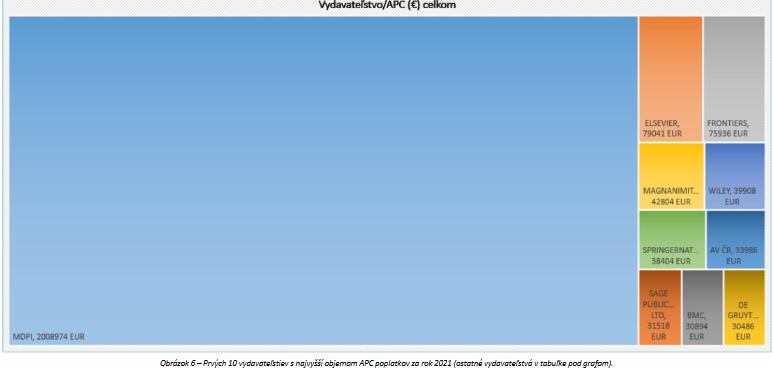 Obchodné praktiky vydavateľstva MDPI vyvolávajú celosvetovo kontroverziu, pričom kritici naznačujú, že obetuje redakčnú a akademickú etiku v prospech rýchleho vydávania a finančných záujmov. Z tohto dôvodu sa CVTI SR pri uzatváraní transformatívnych zmlúv koncentrovalo na vydavateľské domy, ktoré v rebríčku objemu APC poplatkov zaujímajú druhé alebo ďalšie pozície.Zdroj: Analýza APC poplatkov vynakladaných slovenskými výskumnými inštitúciami na publikovanie zlatou cestou otvoreného prístupu za rok 2021. Vydalo: CVTI SR, 2022.Uzatvorenie tzv. transformatívnych zmlúv: Transformatívne zmluvy s vydavateľmi vedeckých publikácií označujú špecifický typ zmluvy,  kedy sa zohľadňuje okrem zabezpečenia prístupu k vedeckým časopisom a knihám vydavateľa (read) tiež možnosť publikovania slovenských vedcov u daného vydavateľa online v režime otvoreného prístupu (publish). Otvorený prístup označuje špecifický režim publikovania, kedy zverejnený článok je sprístupnený bezplatne pre čitateľa, no náklady na publikovanie u vydavateľa platí sám autor (publikačné poplatky sa pohybujú od 800€ do 6000€). Otvorený prístup v súčasnosti predstavuje základný kameň vedeckej stratégie  Európskej únie, pretože zvyšuje viditeľnosť vedy globálne a prispieva k zvyšovaniu excelentnosti výskumu. Na slovenských vedcov je vyvíjaný konštantný tlak, aby výsledky slovenských vedeckých projektov publikovali v zahraničných časopisoch v režime otvoreného prístupu. Túto situáciu zohľadňuje „Akčný plán pre otvorenú vedu“ prijatý Vládou SR dňa 9.6.2021, ktorého prioritou je prostredníctvom transformatívnych kontraktov s vydavateľmi podporiť slovenských vedcoch pri publikovaní v režime otvoreného prístupu a zosúladiť tak slovenskú vedeckú politiku s európskymi štandardmi.Centrum vedecko-technických informácií SR pri uzatváraní predplatného na nové obdobie vychádzalo zo strategických priorít Vlády SR a v konkrétnych prípadoch sme na ďalšie obdobie predplatného zvolili formu transformatívnej zmluvy. Pri voľbe, s ktorými vydavateľmi uzavrieť transformatívnu zmluvu, CVTI SR vychádzalo z „Analýzy APC poplatkov vynakladaných slovenskými výskumnými inštitúciami na publikovanie zlatou cestou otvoreného prístupu za rok 2021“ ako aj ďalších faktorov ako:1/ Požiadavky na verejné obstarávanie: potenciálna zmluvná strana (vydavateľ) musí spĺňať všetky požiadavky Zákona č. 343/2015 o verejnom obstarávaní, predovšetkým  §32 a §81 ZVO – verejný obstarávateľ realizuje VO formou priameho rokovacieho konania priamo s vydavateľom databázy ako výhradným vlastníkom práv k titulom uvedeným v databáze, pričom musí splniť všetky podmienky možnej účasti v slovenskom verejnom obstarávaní ako je napríklad registrácia v registri partnerov verejného sektora a.i., a to vrátane vydavateľov zo zahraničia. Treba zdôrazniť, že nie všetky zahraničné vydavateľské domy spĺňajú podmienky účasti v slovenskom verejnom obstarávaní. Následkom toho nie je ani možné s týmito partnermi uzavrieť transformatívnu zmluvu. Tento fakt významne ovplyvňuje výber možných zahraničných vydavateľov, s ktorými je reálne možné na Slovensku transformatívnu zmluvu uzatvoriť.2/ Prestíž vydavateľstva: pri získavaní informácií vychádzali z bliometrických štúdií a rebríčkov, ktoré zostavuje International Association of Scientific, Technical and Medical Publishers. 3/ Dôveryhodnosť vydavateľa: z informácií na stránke https://retractionwatch.com, ktorá pravidelne informuje a aktualizuje údaje o akademických podvodoch vo vydavateľskom priemysle.V súčasnej situácii z vydavateľov prvej päťky (2) CVTI SR uzatvorilo transformatívnu zmluvu s vydavateľstvom Elsevier a SpringerNature. Nie je vylúčené uzatvorenie transformatívnych zmlúv s ďalšími dôveryhodnými a prestížnymi vydavateľmi vedeckých publikácií, ktorí spĺňajú všetky požiadavky podľa Zákona č. 343/2015 o VO.STM Report 2018. International Association of Scientific, Technical and Medical Publishers. Fifth Edition, Published October 2018Sang-Jun, K., Kay Sook, P. Influence of the top 10 journal publishers liisted in Journal Citation Reports based on six indicators. SciEd 2020; Vol. 7, No., pp. 142-148.Analýza APC poplatkov vynakladaných slovenskými výskumnými inštitúciami na publikovanie zlatou cestou otvoreného prístupu za rok 2021. Vydalo: CVTI SR, 2022.Nad rámec doteraz vyrokovaných databáz je vhodné zabezpečiť prístup aj do iných veľkých databáz. Prioritne ide o veľkú vedeckú databázu vydavateľstva Francis & Taylor, ktorá má v portfóliu podobný rozsah titulov ako Elsevier a Springer Nature. Existuje viacero menších databáz, o ktoré má záujem užší okruh vysokých škôl, prípadne dopyt po nich môže vyvstať v priebehu realizácie národného projektu. Pri režime spolufinancovania vysokými školami je vo verejnom záujme podporiť aj nákup týchto databáz. Inšpiráciou môže byť napr. Metodika pre výber elektronických informačných zdrojov v Českej republike.Predpokladaný časový rámecTermíny v tabuľke nie sú záväzné.Finančný rámecRozpočet V tejto časti uveďte, ako bol pripravovaný indikatívny rozpočet a ako spĺňa kritérium „hodnota za peniaze“, t. j. akým spôsobom bola odhadnutá cena za každú položku, napr. prieskum trhu, analýza minulých výdavkov spojených s podobnými aktivitami, nezávislý znalecký posudok. V prípade, ak príprave projektu predchádza vypracovanie štúdie uskutočniteľnosti, ktorej výsledkom je, okrem iného aj určenie výšky alokácie, je potrebné uviesť túto štúdiu ako zdroj určenia výšky finančných prostriedkov. Skupiny výdavkov doplňte v súlade s Príručkou oprávnenosti výdavkov v platnom znení. V prípade infraštruktúrnych projektov, ako aj projektov súvisiacich s obnovou mobilných prostriedkov, sa do ukončenia verejného obstarávania uvádzajú položky rozpočtu len do úrovne aktivít.Uveďte, či bude v národnom projekte využité zjednodušené vykazovanie výdavkov a ak áno, ktorá forma. V prípade využitia paušálnej sadzby ktorej výška je stanovená v nariadení sa spôsob stanovenia sadzby nepožaduje.Indikatívna výška finančných prostriedkov určených na realizáciu národného projektu a ich výstižné zdôvodneniePríprave projektu predchádzalo vypracovanie štúdie uskutočniteľnosti, ktorej výsledkom bolo určenie výšky alokácie.Národný projekt priamo nadväzuje a rozvíja činnosti realizované v národných projektoch NISPEZ – NISPEZ IV. Navrhované predpokladané finančné prostriedky vychádzajú z:z potreby rozvíjania a zabezpečenia kontinuity k elektronickým informačným zdrojom pre výskum a inovácie,reálne vynaložených nákladov  na zabezpečenie prístupov do vedeckých elektronických informačných zdrojov v rokoch 2016 – 2021,ďalších finančných nákladov vynaložených v rámci národného projektu NISPEZ IV  (administratívne, technické, personálne).Výška nákladov na elektronické informačné zdroje vychádza z cien, ktoré sa aktuálne podarilo CVTI vyrokovať, ale zohľadňuje aj očakávaný nárast nákladov o 5% v roku 2027, ako aj rezervu na veľkú databázu Taylor & Francis (doteraz neobjednávanú) a na prípadné ďalšie požiadavky výskumníkov na menšie databázy.Odhad nákladov na prístup do elektronických informačných zdrojov:Výska personálnych nákladov je stanovovaná na základe mzdových pomerov platných v organizácií a na základe praxe z predchádzajúcich národných projektov. NISPEZ V počíta so zapojením približne s FTE 15, pričom pri projekte NISPEZ IV bolo FTE viac ako 28 (obdobie 8/2022-7/2023). Nižší počet FTE odzrkadľuje nižší počet aktivít projektu NISPEZ V.  Podporné aktivity (nepriame výdavky) – paušálne výdavky sú odhadované vo výške 7% z oprávnených priamych nákladov projektu podľa článku 54, bod a) Nariadenia Európskeho parlamentu č. 2021/1060.Rozpočet projektu je predpokladaný na úrovni 51 741 734,99 Eur s DPH a vychádza z plánovaného harmonogramu, predpokladaných rozpočtových položiek a jednotkových sadzieb, ktoré boli určené na základe súčasných alebo minulých zákaziek realizovaných CVTI SR v predošlých NP.V prípade zvýšenia celkových oprávnených výdavkov NP (po jeho schválení komisiou pri Monitorovacom výbore pre Program Slovensko 2021 – 2027) o viac ako 15 % (a nejde o prípad, kedy je určenie alokácie výsledkom realizovanej štúdie uskutočniteľnosti), RO/SO predloží pred vyhlásením výzvy na schválenie príslušnej komisii pri Monitorovacom výbore pre Program Slovensko 2021 – 2027 upravený zámer NP.Ďalšie informácie o národnom projekteDefinuje RO/SO, ak je to relevantné, v nadväznosti na zameranie projektu (napr. v prípade IT projektov odkaz na dokumentáciu projektu dostupnú v Metainformačnom systéme MIRRI https://metais.vicepremier.gov.sk/).Obchodné meno/názovV rámci národného projektu sa neplánuje uplatniť princíp partnerstva.Právna formaSídloIČOZdôvodnenie potreby partnera NPKritériá pre výber partneraMá partner jedinečné postavenie na implementáciu týchto aktivít? Ak áno, na akom základe?Celkové oprávnené výdavky NP (v EUR)51 741 734,99 EURMiesto realizácie projektu (na úrovni kraja, resp. celá SR)Bratislavský kraj, Banskobystrický kraj, Žilinský kraj, Košický kraj, Prešovský kraj, Nitriansky kraj, Trenčiansky kraj, Trnavský krajIdentifikácia hlavných cieľových skupín (ak je to relevantné)nerelevantnéProjekt so špecifickým určením pre marginalizované rómske komunityCieľ politiky súdržnostiCieľ politiky súdržnostiCieľ politiky súdržnostiPriorita Priorita Priorita Špecifický cieľŠpecifický cieľŠpecifický cieľOpatrenie (ak je to relevantné)Opatrenie (ak je to relevantné)Opatrenie (ak je to relevantné)Súvisiace typy akcií Cieľ národného projektuTyp merateľného ukazovateľa projektuKód a názov merateľného ukazovateľa projektuMerná jednotka merateľného ukazovateľa projektuIndikatívna cieľová hodnotavytvoriť podmienky pre naplnenie potreby na Slovensku dobudovať a optimalizovať výskumnú infraštruktúru na európsku úroveňPočet podporených výskumných inštitúcií1vytvoriť podmienky pre naplnenie potreby na Slovensku dobudovať a optimalizovať výskumnú infraštruktúru na európsku úroveňvýstupPočet zrealizovaných informačných aktivít1vytvoriť podmienky pre naplnenie potreby na Slovensku dobudovať a optimalizovať výskumnú infraštruktúru na európsku úroveňPočet hodnotení, analýz a štúdií zrealizovaných v rámci projektu1vytvoriť podmienky pre naplnenie potreby na Slovensku dobudovať a optimalizovať výskumnú infraštruktúru na európsku úroveňPočet prístupov k zavedeným službám, nástrojom a aplikáciám1vytvoriť podmienky pre naplnenie potreby na Slovensku dobudovať a optimalizovať výskumnú infraštruktúru na európsku úroveňPočet zavedených a zlepšených služieb, nástrojov a aplikácií1vytvoriť podmienky pre naplnenie potreby na Slovensku dobudovať a optimalizovať výskumnú infraštruktúru na európsku úroveňPočet obstaraných titulov1Kód a názov iného údajaMerná jednotka iného údajaCieľová skupina / užívatelia NPPočetPrínosNázov aktivityČo sa má aktivitou dosiahnuťSpôsob realizácie (žiadateľ a/alebo partner)Realizácia aktivity od – do Aktivita 1  Koordinované zabezpečenie prístupu k elektronickým  informačným zdrojom pre výskum a inovácie na Slovensku vrátane podporných aktivít pre ich efektívne využívanieposilňovanie excelentnosti vedy a výskumuzlepšenie kvality VŠ vzdelávaniapodpora národnej a medzinárodnej  vedeckej spoluprácetvorba podmienok pre rastový potenciál výkonnosti vedy a výskumu.žiadateľpočas celého projektuPortfolio databázových titulov pre rok 2022Portfolio databázových titulov pre rok 2022Portfolio databázových titulov pre rok 2022ACMIEEE/IET Electronic Library (IEL) + PCA rightsKnovel ProQuest CentralScience DirectScopusSpringer LinkSpringer NatureWiley Online Library                                                                                                  Web of SciencePortfolio databázových titulov pre roky 2023 - 2026Portfolio databázových titulov pre roky 2023 - 2026Portfolio databázových titulov pre roky 2023 - 2026IEEE/IET Electronic Library (IEL) + PCA rightsKnovel ProQuest CentralScience DirectScopusSpringer NatureWiley Online Library                                                                                                  Web of ScienceDodávateľEBSCOEBSCOEBSCODatabázaIEEEIEEEIEEEobdobie prístupov Cena bez DPH v USDCena s DPH v USDStav2023487870,00585444,00objednaná2024503575,00604290,00neobjednaná2025519060,00622872,00neobjednaná2026534635,00641562,00neobjednanáSpolu2045140,002454168,00DodávateľSUWECO CZSUWECO CZSUWECO CZDatabázaWeb of ScienceWeb of ScienceWeb of Scienceobdobie prístupov Cena bez DPHCena s DPHStav2023         1 505 890,00 €              1 807 068,00 € objednaná2024         1 581 745,00 €              1 898 094,00 € neobjednaná2025         1 661 443,00 €              1 993 731,60 € neobjednaná2026         1 745 188,00 €              2 094 225,60 € neobjednanáSpolu         6 494 266,00 €              7 793 119,20 € neobjednanáVydavateľZameranieCelkový počet vedeckých časopisovSpringerNaturemultidisciplinárny3062Elseviermultidisciplinárny2987Taylor&Francismultidisciplinárny3000DodávateľSpringer Nature B.VSpringer Nature B.VSpringer Nature B.VDatabázaSpringerNatureSpringerNatureSpringerNatureobdobie prístupov Cena bez DPHCena s DPHStav2023         1 182 720,00 €        1 419 264,00 € objednaná2024         1 378 820,00 €        1 654 584,00 € objednaná2025         1 437 540,00 €        1 725 048,00 € neobjednaná2026         1 501 592,00 €        1 801 910,40 € neobjednanáSpolu         5 500 672,00 €        6 600 806,40 € neobjednanáSUWECO CZSUWECO CZSUWECO CZDatabázaWiley Online LibraryWiley Online LibraryWiley Online Libraryobdobie prístupov Cena bez DPHCena s DPHStav2023            471 486,00 €                 565 783,20 € objednaná2024            518 634,60 €                 622 361,52 € neobjednaná2025            570 498,06 €                 684 597,67 € neobjednaná2026            627 547,87 €                 753 057,44 € neobjednanáSpolu         2 188 166,53 €              2 625 799,83 € neobjednaná• bezpečnosť, hygiena
• biochémia, biológia a biotechnológia
• elektrotechnika a energetika
• dátová veda
• geovedy
• chémia a chemické inžinierstvo
• keramika a keramické inžinierstvo
• kovy, hutníctvo a metalurgia
• kozmické, letecké a radarové technológie
• lepidlá, nátery, tesniace hmoty a farby
• liečivá, kozmetika a toaletné potreby
• mechanika a strojné inžinierstvo
• inštalácie• plasty a guma
• materiálové inžinierstvo
• polovodiče a elektronika
• potravinárstvo a potravinárske technológie
• ropný a plynárenský priemysel
• stavebníctvo a stavebné materiály
• textílie
• vedy o zemi
• všeobecné strojárstvo
• všeobecné technické príručky
• životné prostredie, environmentálne DodávateľAlbertina icomeAlbertina icomeAlbertina icomeDatabázaKnovel academiaKnovel academiaKnovel academiaobdobie prístupov Cena bez DPHCena s DPHStav2023            246 250,00 €                 295 500,00 € objednaná2024            252 400,00 €                 302 880,00 € neobjednaná2025            258 700,00 €                 310 440,00 € neobjednaná2026            265 167,00 €                 318 200,40 € neobjednanáSpolu         1 022 517,00 €              1 227 020,40 € neobjednanáDodávateľNie je ukončené VO, nevieme určiť dodávateľa, sumy sú stanovené  len  ako predpokladané výdavky v zmysle realizovanej PHZNie je ukončené VO, nevieme určiť dodávateľa, sumy sú stanovené  len  ako predpokladané výdavky v zmysle realizovanej PHZNie je ukončené VO, nevieme určiť dodávateľa, sumy sú stanovené  len  ako predpokladané výdavky v zmysle realizovanej PHZDatabázaProQuest Central PackageProQuest Central PackageProQuest Central Packageobdobie prístupov Cena bez DPHCena s DPHStav2023            380 840,13 €                 457 008,16 € neobjednaná2024            418 924,14 €                 502 708,97 € neobjednaná2025            460 816,56 €                 552 979,87 € neobjednaná2026            506 898,22 €                 608 277,86 € neobjednanáSpolu         1 767 479,05 €              2 120 974,86 € neobjednaná• Biochémia, genetika a molekulárna biochémia
• Ekonómia, ekonometria a financie
• Energia
• Farmakológia, toxikológia a farmaceutické vedy
• Fyzika a astronómia
• Chémia
• Chemické inžinierstvo
• Imunológia a mikrobiológia
• Inžinierstvo/strojárstvo
• Matematika• Medicína a stomatológia
• Obchod, manažment a účtovníctvo
• Ošetrovateľstvo a starostlivosť o zdravie
• Počítačová veda
• Poľnohospodárske a biologické vedy
• Psychológia
• Spoločenské vedy
• Veda o materiáloch
• Vedy o Zemi a o planétach
• Vedy o životnom prostredí
• Veterinárna veda a veterinárna medicínaDodávateľElsevier (stále prebieha proces VO - priame rokovacie konanie)Elsevier (stále prebieha proces VO - priame rokovacie konanie)Elsevier (stále prebieha proces VO - priame rokovacie konanie)DatabázaScience DirectScience DirectScience Directobdobie prístupov Cena bez DPHCena s DPHStav20231 244 549,28 €           1 493 459,14 € objednaná20241 296 080,32 €           1 555 296,38 € neobjednaná20251 350 187,96 €           1 620 225,55 € neobjednaná20261 407 000,97 €           1 688 401,16 € neobjednanáSpolu5 297 818,53 €            6 357 382,24 € neobjednanáDodávateľElsevier (stále prebieha proces VO - priame rokovacie konanie)Elsevier (stále prebieha proces VO - priame rokovacie konanie)Elsevier (stále prebieha proces VO - priame rokovacie konanie)DatabázaScopusScopusScopusobdobie prístupov Cena bez DPHCena s DPHStav2023689 944,58 €827 933,50 €neobjednaná2024724 441,81 €869 330,17 €neobjednaná2025760 663,91 €912 796,69 €neobjednaná2026798 697,10 €958 436,52 €neobjednanádodatočné služby (workshop a analytický report)135 000,00 €162 000,00 €neobjednanáSpolu3 108 747,40 €3 730 496,88 €Dátum vyhlásenia výzvy vo formáte mesiac/rokStanoví sa až po schválení Komisiou pri Monitorovacom výbore pre Program Slovensko 2021 – 2027 pre cieľ 1 (Konkurencieschopnejšia a inteligentnejšia Európa) politiky súdržnosti EÚPlánovaný štvrťrok podpísania zmluvy o NFP s prijímateľom (ak je to relevantné)Stanoví sa až po schválení Komisiou pri Monitorovacom výbore pre Program Slovensko 2021 – 2027 pre cieľ 1 (Konkurencieschopnejšia a inteligentnejšia Európa) politiky súdržnosti EÚ.Plánovaný štvrťrok  spustenia realizácie NPStanoví sa až po schválení Komisiou pri Monitorovacom výbore pre Program Slovensko 2021 – 2027 pre cieľ 1 (Konkurencieschopnejšia a inteligentnejšia Európa) politiky súdržnosti EÚ.Predpokladaná doba realizácie NP v mesiacoch 60 mesiacovFondCelkové oprávnené výdavky NP (v EUR) podľa kategórie regiónu 19 848 129,54Celkové oprávnené výdavky NP (v EUR) podľa kategórie regiónu 31 893 605,45Zdroj EÚ (v EUR) podľa kategórie regiónu27 107 494,96Zdroj EÚ (v EUR) podľa kategórie regiónu7 937 182,15Vlastné zdroje prijímateľa (v EUR) podľa kategórie regiónu0,00Vlastné zdroje prijímateľa (v EUR) podľa kategórie regiónu0,002024202520262027SPOLU 2024-2027Už obstarávanéWeb of Science  1,898,094  1,993,732  2,094,226  2,198,937  8,184,988 Scopus  869,330  912,797  958,437  1,006,359  3,746,923 Scopus analytický report162,000  162,000 Springer Nature  1,654,584  1,725,048  1,801,910  1,892,006  7,073,548 Science Direct  1,555,296  1,620,225  1,688,401  1,772,821  6,636,743 Wiley 622,362  684,598  753,057  790,710  2,850,727 IEEE/IET Electronic Library (IEL) + PCA rights  604,290  622,872  641,562  673,640  2,542,364 Knovel   302,880  310,440  318,200  334,110  1,265,631 ProQuest Central  502,709  552,980  608,278  638,692  2,302,658 Spolu  8,171,544  8,422,691  8,864,072  9,307,275  34,765,583 Rezerva na dodatočné databázyodhad - Francis&Taylor1,654,584  1,725,048  1,801,910  1,892,006  7,073,548 odhad - menšie spolufinancované databázy604,290  622,872  641,562  673,640  2,542,364 Spolu s rezervou10,430,418  10,770,611  11,307,544  11,872,921  44,381,495Predpokladané finančné prostriedky na aktivity NPCelkové oprávnené výdavky(v EUR)Plánované vecné vymedzenieHlavné aktivityHlavné aktivityHlavné aktivityAktivita 148 356 761,67skupina výdavkov44 381 495,00licencie a poplatky za prístup a využívanie renomovaných vedeckých databázových kolekcií pre vedeckú komunitu (konzorciá vybraných, najúspešnejších vedeckých inštitúcií zo SR),  multifunkčné zariadenia, PC/notebooky,  aplikačný softvér k PC/notebookom  skupina výdavkov3 475 266,67interný odborný personál, externý odborný personál – domáci/zahraničný, cestovné  náhrady, zahraničné pracovné cesty, náklady spojené s riadením a administráciou projektu a publicitou a pod. skupina výdavkov500 000,00štúdie, expertízy a posudky, prevádzkové výdavky v súvislosti s odbornými činnosťami, spotrebný tovar a prevádzkový materiál, analýzy, účastnícke poplatky,   a pod.Hlavné aktivity spolu48 356 761,67Podporné aktivity Podporné aktivity Podporné aktivity skupina výdavkov3 384 973,32Riadenie projektu, publicitaVýška je stanovená prostredníctvom zjednodušeného vykazovania výdavkov.  V rámci projektu predpokladáme rozpočtovanie paušálnych výdavkov na podporné činnosti vo výške 7% z oprávnených priamych nákladov projektu.Podporné aktivity SPOLU3 384 973,32CELKOM51 741 734,99Existuje relevantná štúdia uskutočniteľnosti? (áno/nie)ánoAk je štúdia uskutočniteľnosti dostupná na internete, uveďte jej názov a internetovú adresu, kde je štúdia zverejnenáNárodný informačný systém podpory výskumu a vývoja – prístup k elektronickým informačným zdrojom: NISPEZ V - Štúdia uskutočniteľnosti k národnému projektuV prípade, že štúdia uskutočniteľnosti nie je  dostupná na internete, uveďte webové sídlo a termín, v ktorom predpokladáte jej zverejnenie (mesiac/rok)www.cvtisr.sk, zverejnenie 11/2023